Orientering om bruk av skjemaetSkjema for ”Personinntekt fra enkeltpersonforetak” (RF-1224) er pliktig vedlegg til skattemeldingen, med unntak av enkelte tilfeller der enkeltpersonforetaket kan velge å ikke levere næringsoppgave. Det er omfattende avgrensninger av hvilke enkeltpersonforetak som er fritatt fra å levere næringsoppgave. For mer informasjon, se skatteetaten.no.Det gjøres spesielt oppmerksom på at 
RF-1224 må leveres dersom enkeltpersonforetaket har negativ beregnet personinntekt, enten fra aktuelt inntektsår, eller til fremføring. For mer utfyllende informasjon, se skatteetaten.no.I tillegg til fritaket for plikten til å levere næringsoppgave er det også lempet på plikten til å levere skjema RF-1224 ”Personinntekt fra enkeltpersonforetak” i disse tilfellene. Det skal fortsatt beregnes personinntekt for denne gruppen med lave driftsinntekter, men bruk av skjema RF-1224 er i disse tilfellene frivillig. Dette innebærer at dersom skjema RF-1224 ikke leveres, vil det beløp som fremkommer i skattemeldingen under ”Driftsresultat” bli lagt til grunn som beregnet personinntekt ved skatteberegningen. Dersom en ønsker at beregningen av personinntekten skal skje på grunnlag av innlevert RF-1224, kan skjemaet allikevel leveres sammen med skattemeldingen.InnledningReglene om beregning av personinntekt av virksomhetsinntekt er inntatt i skatteloven kapittel 12 og Finansdepartementets forskrift av 9. september 2005 nr. 1042 (FSFIN kap. 12). Positiv beregnet personinntekt fra enkeltpersonforetak danner grunnlaget for bruttoskattene trygdeavgift og trinnskatt.Det skal som hovedregel foretas en beregning av personinntekt for hovedutøveren i hvert enkeltpersonforetak som driver virksomhet.EktefellerØnskes personinntekten fordelt mellom ektefeller, leveres likevel bare ett eksemplar av skjemaet hvor det er satt inn poster for fordeling.Ektefeller som oppfyller vilkårene for å anses som selvstendige deltakere i selskap med deltakerfastsetting, jf. FSFIN (19.nov. 1999 nr. 1158) § 10-48-1 og som krever deltakerfastsetting i 2020, skal ikke fylle ut RF-1224 Beregnet personinntekt fra enkeltpersonforetak. Disse skal skatterettslig behandles som selvstendige deltakere og levere RF-1221 Deltakerens melding over egen formue og inntekt i selskap med deltakerfastsetting 2021.OpphørI de tilfeller der virksomheten er opphørt, og det ikke leveres næringsoppgave, men det fremgår av skjema for avskrivning (RF-1084) eller skjema for gevinst- og tapskonto (RF-1219) at det er poster som skal inngå i beregningen av personinntekt, skal disse føres rett i skattemeldingen, og RF-1224 skal ikke leveres. Flere virksomheter – beregning under ettDriver enkeltpersonforetaket flere virksomheter, og virksomhetene tilhører samme trygdeavgiftsgruppe, jf. folketrygdloven § 23-3, skal det beregnes personinntekt under ett dersom vilkårene i Finansdepartementets forskrift av 9. september 2005 nr. 1042 § 10-42-3 er oppfylt, jf. § 12-20-1. Det skal i disse tilfellene fylles ut ett felles skjema for beregning av personinntekt. Vilkårene er at virksomhetene er innenfor følgende områder/kategorier:alminnelig gårdsbruk og bierverv knyttet til dette.reindrift og bierverv knyttet til denne.alminnelig gårdsbruk og skogbruk og uttak av sand, grus, stein og torv fra eiendommen når den samlede årlige virksomhet ikke overstiger 3 normalårsverk, se Skattedirektoratets takseringsregler § 3-2-8.alminnelig gårdsbruk og skogbruk, fiske og fangst når den samlede årlige virksomhet ikke overstiger 3 normalårsverk, se Skattedirektoratets takseringsregler § 3-2-8.virksomhetene har høy grad av innholdsmessig og økonomisk nærhet. Ved denne vurderingen legges det blant annet vekt på om det er nyttet felles anlegg, driftsmidler, personale, regnskap og finansiering, og om virksomhetene kompletterer hverandre med sikte på å gi et tilbud av varer og tjenester som hører sammen.
Særlig om bruken av fortegn i skjemaHovedregelI utgangspunktet skal alle tall innrapporteres uten fortegn når det klart fremgår av ledeteksten om tallet skal tillegges eller trekkes fra i forhold til den sammenheng det føres inn i. Det skal altså ikke brukes minustegn når teksten forteller at det dreier seg om kostnader, underskudd, mv., og tilsvarende ingen plusstegn ved inntekter, overskudd mv.PresiseringerDersom et felt har forhåndstrykt fortegn (positivt eller negativt), skal tallet som innrapporteres være uten fortegn. Fortegn brukes kun i de tilfeller man ønsker å innrapportere et beløp med omvendt fortegn av det som er forhåndstrykt. I sum og resultatfelter brukes alltid minustegn når summen er negativ.
Andre offentlige organers bruk av opplysninger i RF-1224For å samordne og forenkle oppgaveinnleveringen fra næringslivet, kan opplysninger som avgis i skjema ”Personinntekt fra enkeltpersonforetak” RF-1224, helt eller delvis bli benyttet også av andre offentlige organer som har hjemmel til å innhente de samme opplysningene, jf. lov om Oppgaveregisteret §§ 5 og 6. Opplysninger om ev. samordning kan fås ved henvendelse til Oppgaveregisteret på telefon 75 00 75 00, eller Skattedirektoratet på telefon 800 80 000.Side 1I navnerubrikken føres navnet på skattyteren - hovedutøveren i foretaket. For enkeltpersonforetak skal det som hovedregel leveres ett personinntektsskjema for hver virksomhet. En må derfor angi hvilken type næringsvirksomhet personinntekten er beregnet for. I rubrikken ”Type næring” føres samme typeangivelse som i RF-1175 (eller 
RF-1167) post 0402A. I rubrikken ”Nærings ID” føres samme tall som er benyttet for denne virksomheten i kolonnen for ”ID” i næringsoppgaven.BasisberegningPost 1.1Utgangspunktet for beregning av personinntekt er foretakets skattepliktige næringsinntekt. Det skal beregnes personinntekt selv om det foreligger underskudd.Starter eller opphører virksomheten i løpet av året, er det bare alminnelig inntekt som er opptjent og tidfestet i den periode virksomheten er drevet, som skal inngå i beregningsgrunnlaget for personinntekt for dette året.De fleste enkeltpersonforetak kan hente beløpet som skal føres i post 1.1 fra Næringsoppgave 1, 2 eller 5 post 0402E.Billedkunstnere skal hente beløpet fra Næringsoppgave for billedkunstnere 
(RF-1242) post 2.90.De som har fritak for å levere næringsoppgave, men ønsker å beregne personinntekt i skjema RF-1224, kan hente beløpet til post 1.1 fra ”Driftsresultat” i skattemeldingen.Post 1.2Her gjøres fradrag for renter på gjeld (knyttet til finansinstitusjoner og mengdegjeldsbrev) som har tilknytning til foretaket (foretaksgjeld). De renter som skal føres her, er rentene på den gjeld som er ført i post 2.10 (foretaksgjeld, som ikke kan overstige skjermingsgrunnlaget før gjeldsfradrag). Nærmere om hva som anses som foretaksgjeld, se rettledningen til post 2.10.Eksempel: Dersom foretaket har kun ett lån (kr 150 000) og skjermingsgrunnlag før gjeldsfradrag er kr 100 000, er det bare kr 100 000 (dvs. 2/3 av lånet) som kan føres opp som foretaksgjeld. Den samme forholdsmessige del (2/3) av rentene som er påløpt på lånet, skal føres i post 1.2. Dersom foretaket har flere lån, og summen av disse overstiger skjermingsgrunnlaget før gjeldsfradrag, kan man velge å ta med de lånene som har den høyeste renten. Også renter på lån som ikke vises i balansen og ikke inngår i post 2.10, skal føres i post 1.2. Eksempler er renter som i året er påløpt på drifts-/kassekreditt som var positiv ved årets begynnelse og slutt, og renter på lån som er tatt opp og tilbakebetalt innenfor inntektsåret. Det er ikke adgang til å unnlate fradragsføring av renter for å øke beregnet personinntekt.Post 1.3Her gjøres fradrag for regnskapsførte netto kapitalinntekter og gevinster som inngår i beløpet som er ført i post 1.1. Eksempel på dette kan være gevinst ved salg av obligasjoner, gjeldsbrev og utestående fordringer. Det gjøres ikke fradrag for renteinntekter eller valutagevinster knyttet til kundefordringer. Er det i næringsoppgaven inntektsført rentestøtte fra Innovasjon Norge, skal denne føres til fradrag her dersom de rentene støtten skal dekke, ikke er kommet til fradrag under post 1.2. Er derimot de rentene som rentestøtten skal dekke, kommet til fradrag i post 1.2, skal rentestøtten ikke trekkes ut i post 1.3. Det skal også gjøres fradrag for eventuelle leieinntekter av realobjekter som ikke har virket i virksomheten og ikke er tatt med i skjermingsgrunnlaget. Leieverdi kårbolig skal ikke føres her, da den både er inntektsført og kostnadsført i næringsoppgaven.Hvorvidt et realobjekt inngår i skjermingsgrunnlaget, se nedenfor under: ”Beregning av skjermingsgrunnlaget”.Gevinster oppnådd ved realisasjon av driftsmidler, enten de er ført over gevinst- og tapskonto eller direkte inntektsført, skal ikke trekkes ut av personinntektsberegningen.Post 1.4I følge forskrift av 19. november 1999 nr. 1158 (FSFIN kap. 12) § 12-12-2 kan en skattyter som eier andel eller aksje i boligselskap som omfattes av skatteloven § 7-3, med tilknyttet leierett til lokaler som han selv bruker i sin virksomhet, trekke fra virksomhetsinntekten et fastsatt reduksjonsbeløp som regnes som kapitalavkastning ved beregningen av personinntekt fra virksomheten.Det samme gjelder hvor skattyter eier obligasjon med tilhørende bruksrett til slike lokaler, og leien som følge av obligasjonen utgjør maksimalt 50 prosent av markedsleien. Reduksjonen anses ikke å være en følge av obligasjonen hvis lokalene eies av personer eller selskaper som omfattes av skatteloven § 12-11. En oppstilling over beregning av reduksjonsbeløpet etter forskriften § 12-12-2 skal vedlegges skjema RF-1224 ”Personinntekt fra enkeltpersonforetak”. Reduksjonsbeløpet fastsettes etter reglene i forskriften § 12-12-2 annet og tredje ledd, og utgjør differansen mellom beregnet brutto avkastning av innskuddet og faktisk leie mv.Post 1.5Her tillegges regnskapsførte kapitalkostnader og tap, som f.eks. tap ved salg av obligasjoner, gjeldsbrev, utestående fordringer og disagio.Det gjøres ikke tillegg for rentekostnader eller tap knyttet til kundefordringer, herunder valutatap. Alle kostnader som er knyttet til kapitalinntektene som er ført i post 1.3, skal tilbakeføres her. Regnskapsførte kostnader på objekter som ikke har virket i virksomheten, skal føres her, for eksempel vedlikeholds-kostnader knyttet til kårbolig eller utleid bygning.Post 1.6For enkeltpersonforetak skal det ikke beregnes personinntekt av gevinst ved realisasjon av alminnelig jordbruk eller skogbruk, herunder melkekvoter som realiseres sammen med gårdsbruket. Se rettledningen RF-1178, post 453.Post 1.7Her framkommer sum beregningsgrunnlag før eventuelt skjermingsfradrag.Post 1.8Her gjøres fradrag for skjermingsfradraget som framkommer ved å multiplisere skjermingsgrunnlaget med en skjermingsrente. Skattyteren kan velge skjermingsrente fra 0 opp til den maksimale skjermingsrenten som fastsettes og kunngjøres av Skattedirektoratet i januar i året etter inntektsåret. Valg under den maksimale skjermingsrenten må gjelde hele prosentenheter. Valg av skjermingsrente for det enkelte inntektsår må gjøres senest ved innsending av skattemeldingen. Er det ikke foretatt et klart valg innen fristen, legges den maksimale skjermingsrenten til grunn. Skjermingsgrunnlaget beregnes på side 2, se ”Beregning av skjermingsgrunnlag”. Post 1.9Dersom det ikke kreves fordeling mellom ektefeller, fylles ikke post 1.10 b ut og beløpet i post 1.9 er grunnlaget for den videre beregningen.EktefellefordelingPost 1.10 Denne posten nyttes kun ved fordeling mellom ektefeller når de driver felles bedrift, og de krever positiv beregnet personinntekt fordelt mellom seg. Den prosentvise andelen som hver av ektefellene skal ha av resultatet i felles bedrift, multipliseres med summen hentet fra post 1.9, og beløpene føres i postene  og 1.10 b. Ektefellene beregner videre hver sin personinntekt med ev. samordning.Samordning/fremføring av negativ beregnet personinntektPost 1.17Her framkommer årets beregnede personinntekt før eventuell samordning/fremføring.Post 1.18Har du i år negativ beregnet personinntekt (i post 1.17), skal du for å få en korrekt sum i post 1.23, føre din totale fremførbare negative beregnede personinntekt fra tidligere år, her i post 1.18. Beløpet hentes fra forrige års RF-1224 "Personinntekt fra enkeltpersonforetak" post 1.23.Har du i år positiv beregnet personinntekt (i post 1.17), og du har negativ beregnet personinntekt til fremføring i post 1.23 i forrige års RF-1224 "Personinntekt fra enkeltpersonforetak", har du to valg:Du kan nytte den negative personinntekten fra tidligere år til å redusere årets positive personinntekt. Da fører du hele beløpet fra post 1.23 eller 1.24 fra forrige års RF-1224 "Personinntekt fra enkeltpersonforetak" i post 1.18.Du vil ikke bruke negativ beregnet personinntekt fra tidligere år til å redusere årets positive personinntekt. Da skal post 1.18 ikke brukes, og du må redusere den fremførbare negative personinntekten i forrige års 
RF-1224 "Personinntekt fra enkeltpersonforetak" post 1.23 eller 1.24, med årets positive personinntekt i post 1.17. Denne differansen skal føres i post 1.24, og kan nyttes til fremføring for senere år. Fremføres ikke negativ beregnet personinntekt til fradrag det første året det foreligger positiv beregnet personinntekt, tapes retten til videre fremføring for et beløp tilsvarende den positive beregnede personinntekten, jf. skatteloven § 12-13 annet ledd.
Negativ beregnet personinntekt fra ANS/DA eller KS fra tidligere år (beregnet i Delingsmodellen) kan ikke fremføres.Post 1.19I post 1.19 føres negativ beregnet personinntekt fra annen virksomhet som det kan samordnes med. Beløpet som føres her kan ikke overstige (være større enn) den positive differansen mellom post 1.17 og 1.18. Beløpet føres også i post 1.20 i skjema RF-1224 "Personinntekt fra enkeltpersonforetak" for den andre virksomheten.I enkeltpersonforetak som driver flere separate virksomheter, kan i visse tilfeller årets eller tidligere års negativt beregnede personinntekt fra én virksomhet overføres til fradrag i positiv beregnet personinntekt i en annen virksomhet i enkeltpersonforetaket. Dette gjelder hvor det er slik nærhet mellom virksomhetene at det kunne vært beregnet personinntekt under ett, se nærmere om kravet til nærhet på side 1 under ”Flere virksomheter – beregning under ett”. I tillegg se forskrift 19.nov. 1999 nr. 1158 § 12-20-1, og § 10-42-3 så langt den bestemmelsen passer.Dersom vilkårene for nærhet mellom virksomhetene foreligger kan denne samordningen/fremføringen også foretas selv om det er forskjellig trygdeavgiftssats for virksomhetene. Trygdeavgiften beregnes i disse tilfellene av netto-resultatet. Trygdeavgiftssatsen som gjelder for den virksomheten som har gitt positiv personinntekt i dette inntektsåret skal brukes.Post 1.20Enkeltpersonforetak som driver flere separate virksomheter hvor det foreligger negativ beregnet personinntekt (enten bare i post 1.17 eller 1.18, eller differansen mellom postene er negativ) for én virksomhet, kan overføre hele eller deler av beløpet til post 1.19 i skjema RF-1224 "Personinntekt fra enkeltpersonforetak" for den andre virksomheten dersom denne oppfyller vilkårene beskrevet i rettledningen under post 1.19, og som har positiv beregnet personinntekt. Dette gjøres ved at beløpet også legges til her i post 1.20.Post 1.21Dersom resultatet etter å ha nyttet postene i 1.17 til 1.20 fremdeles er negativt, og vilkårene for samordning i FSFIN § 12-20-1, jf. § 10-42-3 er til stede, kan det foretas samordning med årets uttatte arbeidsgodtgjørelse fra ANS/DA/KS, så langt denne rekker. Dette gjøres ved at beløpet legges til her i post 1.21, og samtidig føres i skattemeldingen post 1.7.2 eller 1.7.5 (der det reduserer arbeidsgodtgjørelsen).Post 1.22Dersom resultatet etter å ha nyttet postene 1.17 til 1.21 fremdeles er negativt, kan det foretas samordning med årets lott fra fiske så langt denne rekker. Dette gjøres ved at beløpet legges til her i post 1.22 og samtidig føres i post 1.18 i RF-1213 ”Fiske” (der det reduserer årets lott fra fiske).Post 1.23I denne posten fremkommer enten den endelige positive beregnede personinntekten, som overføres til postene 1.33 - 1.36 (positiv beregnet personinntekt overføres til skattemeldingen), eller den beregnede negative personinntekten som kan føres til fradrag i post 1.18 for senere år. Se post 1.24 for de tilfeller hvor negativ beregnet personinntekt fra tidligere år ikke er benyttet til å redusere årets positive personinntekt. Negativ beregnet personinntekt skal ikke føres i skattemeldingen.Post 1.24Opplysningspost - kun for de som velger å ikke nytte post 1.18 til å redusere positiv beregnet personinntekt med fremført negativ beregnet personinntekt fra tidligere år når det foreligger muligheter for dette:Fremføres ikke negativ beregnet personinntekt til fradrag det første året det foreligger positiv beregnet personinntekt, tapes retten til videre fremføring for et beløp tilsvarende den positive beregnede personinntekten, jf. skatteloven § 12-13 annet ledd. Forrige års negative personinntekt, post 1.23 i RF-1224 "Personinntekt fra enkeltpersonforetak" må da reduseres med årets positive personinntekt i post 1.17. Differansen føres her i post 1.24, og kan fremføres til fradrag for senere år i post 1.18.Eksempel: Dersom skattyter har 100 i negativ beregnet personinntekt i år 1 og 10 i positiv beregnet personinntekt i år 2, vil han fortsatt kunne kreve fremført 90 av den beregnede negative personinntekten. Skattyter mister retten til å fremføre 10. Rest av ikke benyttet negativ personinntekt pålydende 90 føres her i post 1.24, og er det beløpet som kan fremføres til fradrag for senere år i post 1.18.Spesifisering av positiv beregnet personinntekt fra post 1.23Postene 1.33 - 1.36Det er forskjellige satser for beregnet personinntekt for de næringskategoriene som er angitt i postene 1.33/1.34 og 1.35/1.36. Dersom det ikke er foretatt ektefellefordeling, skal beløpet i post 1.23 overføres til en av postene 1.35 eller 1.36 for å angi hvilken kategori inntekten tilhører. Er det foretatt ektefellefordeling, skal ektefellens beregnede personinntekt føres i post 1.33 eller 1.34. Er personinntekten beregnet fra foretak innen fiske/familiebarnehage i eget hjem, skal beløpene føres i post 1.33 og/eller 1.35 før de overføres til post 1.6.1 i skattemeldingen (RF-1030). Er personinntekten beregnet fra foretak innenfor ”annen næring”, føres beløpet i post(ene) 1.34/1.36 og overføres til post 1.6.2 i skattemeldingen (RF-1030).Skattyter som har opphørt å drive virksomhet, skal ikke levere næringsoppgave eller RF-1224 "Personinntekt fra enkeltpersonforetak". Dersom han har et beløp til framføring fra opphørsåret, kan dette i etterfølgende år nyttes til fradrag i personinntekten dersom det inntektsføres beløp fra RF-1084 ”Avskrivning” eller RF-1219 skjema for ”Gevinst- og tapskonto”. Et slikt fradrag må da kreves i eget vedlegg til skattemeldingen.Side 2
Beregning av skjermingsgrunnlagetI post 1.8 på side 1 gjøres fradrag for skjermingsfradrag. Grunnlaget for dette skjermingsfradraget beregnes her. Om verdsettelsesmetode og beregning av middelverdi, se nedenfor.Postene 2.1 – 2.6Her føres verdien ved årets begynnelse og årets slutt for de eiendeler/aktiva som inngår i skjermingsgrunnlaget forutsatt at de har virket i virksomheten:varige og betydelige driftsmidler (et driftsmiddel regnes som varig når det ved ervervet antas å ha en brukstid på minst tre år og som betydelig når kostprisen er kr 15 000 eller høyere, inkludert merverdiavgift dersom det ikke foreligger fradragsrett),ervervet forretningsverdi og andre ervervede immaterielle eiendeler,forsknings- og utviklingskostnader i den utstrekning de ikke er skattemessig fradratt,varer / varer under tilvirkning og kundefordringer.
Inngående verdi per 1. januar 2021 settes som utgangspunkt lik utgående verdi for vedkommende formuesobjekt eller saldo for inntektsåret 2020.Eiendeler ervervet i 2021 skal ikke være med i inngående verdi. Eiendeler som er realisert i 2021 skal ikke være med i utgående verdi. Utgående verdi for eiendeler ervervet i inntektsåret 2021, verdsettes etter skattemessig verdi.Inngående verdi i foretak som har startet i regnskapsåret, skal fastsettes etter åpningsbalansen. Utgående verdi i virksomhet som har opphørt i regnskapsåret, skal fastsettes etter avslutningsbalansen.Virket i virksomhetenMed ”virket i virksomheten” menes at eiendelene må ha inngått i den inntektsskapende prosessen i foretaket og således bidratt til virksomhetsinntekten.Driftsmidler som er leid ut til annen virksomhet, f.eks. driftsbygning i jordbruket utleid til lager, har ikke virket i jordbruksvirksomheten. Driftsmidler som har vært tatt i bruk i virksomheten, og som ikke har vært nyttet i virksomheten i løpet av inntektsåret, kan imidlertid likevel inngå i skjermingsgrunnlaget dersom eiendelen har en driftsmessig verdi for virksomheten også i nær framtid. Dette kan f.eks. gjelde skip som ligger i opplag.Eiendeler som inngår i skjermingsgrunnlaget, må ha virket i virksomhet som er skattepliktig i Norge.Eiendeler knyttet til velferdstiltak som f.eks. bedriftshytte, anses ikke å ha bidratt til virksomhetsinntekten og inngår derfor ikke i skjermingsgrunnlaget. Det samme vil f.eks. være tilfelle med en ubebygd og ubenyttet tomt eller en forretningseiendom under oppføring. Selskapsandeler går heller ikke inn i skjermingsgrunnlaget. VerdsettelsesmetodeVerdsettelsesmetoden(e) skal oppgis i skjemaet. Verdsettelsesmetoden(e) angis i skjemaet ved å påføre de bokstaver som nedenfor står i parentes bak den enkelte verdsettelsesmetode. Uavhengig av hvilken verdsettelsesmetode som er benyttet, skal eiendeler som inngår i skjermingsgrunnlaget, ikke medtas med mer enn et beløp som anses for alminnelig i den aktuelle type virksomhet dersom verdien på eiendelen er uforholdsmessig høy. F.eks. skal verdien på et kostbart kunstverk ikke medtas i sin helhet.Skattemessige verdier (S)Denne verdsettelsesmetoden skal som utgangspunkt benyttes ved verdsettelse av alle avskrivbare og nedskrivbare eiendeler (se unntak nedenfor). Er regnskapsmessig verdi tidligere valgt (se nedenfor), kan denne verdsettelsesmåten frafalles til fordel for skattemessig verdi. Med skattemessig verdi menes her skattemessige saldoverdier, se forskriften § 12-12-8 annet ledd.Regnskapsmessige verdier (R)Denne verdsettelsesmetoden kan kreves benyttet på alle eiendeler, forutsatt at eiendelene ble verdsatt til regnskapsmessig verdi ved beregningen av kapitalavkastningsgrunnlaget i 1999. Kundefordringer skal likevel alltid verdsettes til skattemessig verdi.Det skal gjennomføres av- og nedskrivninger i henhold til regnskapslovgivningen.Eiendeler som fra inntektsåret 2000 er ført på samlesaldo og som helt eller delvis er verdsatt etter regnskapsmessig verdi, skal verdsettes til skattemessig verdi, jf. forskrift 19. november 1999 nr. 1158 (FSFIN) § 12-12-9 annet ledd. De nye eiendelene skal skilles ut og verdsettes som om de hadde inngått i egen saldo. Eiendelene skal dermed verdsettes på grunnlag av kostprisen, og det skal foretas avskrivninger, nedskrivning ved salg og andre korrigeringer som har sammenheng med de nye eiendelene etter de alminnelige reglene for saldoavskrivninger.Varer kan verdsettes til regnskapsmessig verdi dersom skattyter kan dokumentere at regnskapsmessig verdi er lagt til grunn som utgående verdi for disse varene i inntektsåret 1999. Varene kan i så fall verdsettes maksimalt til kostpris. For bearbeidede varer kan kostprisen tillegges direkte og indirekte tilvirkningskostnader. Det skal gjennomføres nedskrivninger som følger av regnskapsreglene.Historisk kostpris (H)/Skattemessig formuesverdi (L)Den høyeste av disse verdier skal som hovedregel benyttes på ikke-avskrivbare driftsmidler. Dersom en formuesverdi omfatter flere eiendeler, hvor noen ikke skal inngå i skjermingsgrunnlaget, skal foretaket trekke disse ut av skjermingsgrunnlaget med det beløp som utgjør eiendelenes forholdsmessige andel av skattemessig formuesverdi.Endring av verdsettelsesmetodeRegnskapsmessig verdi kan frafalles til fordel for verdsettelse etter skattemessig verdi. Endring fra regnskapsmessig verdi til skattemessig verdi kan gjøres med virkning for både inngående og utgående verdi i inntektsåret, eller med virkning kun for utgående verdi i inntektsåret.MiddelverdiDet skal fastsettes en inngående og en utgående verdi på skjermingsgrunnlaget. Skjermingsgrunnlaget settes til middelverdien av verdien ved inntektsårets begynnelse (inngående verdi) og verdien ved inntektsårets slutt (utgående verdi).Dette gjelder også når skattyter er gitt anledning til å benytte avvikende regnskapsår. I forskrift 19. november 1999 nr. 1158 (FSFIN) § 12-12-7 er det gitt bestemmelser om at middelverdien i enkelte tilfeller kan beregnes etter andre tidspunkter enn ved regnskapsårets begynnelse og slutt. Foretas middelverdiberegning etter denne bestemmelsen, skal beregning som viser at vilkårene er oppfylt vedlegges skjema RF-1224.Post 2.7Skjermingsgrunnlaget skal reduseres med gjeld til leverandører og forskuddsbetaling fra kunder.Post 2.9Her beregnes middelverdien av skjermingsgrunnlaget før fradrag for gjeld.Dersom tallet blir negativt, settes skjermingsgrunnlaget til null.Post 2.10Her skal føres gjeld til finansinstitusjoner og gjeld med tilknytning til mengdegjeldsbrev når gjelden anses knyttet til foretaket (foretaksgjeld). Det skal ikke føres opp gjeld som overstiger beløpet i post 2.9 ”Sum skjermingsgrunnlag før gjeldsfradrag”.Foreligger flere lån og kreditter som til sammen overstiger beløpet i post 2.9, kan man for å få maksimalt rentefradrag i post 1.2, velge å prioritere de lånene hvor de innbetalte/påløpte rentene er størst i forhold til lånets/gjeldens middelverdi.Det er et vilkår at gjelden er ført i foretakets balanse. Lån opptatt med pant i private aktiva/privat bolig anses tilknyttet foretaket dersom lånebeløpet i hovedsak er anvendt i foretaket. Likeledes godtas som foretakslån, lån som brukes til å redusere egenkapitalgraden i foretaket, selv om beløpet brukes privat. Det forutsettes at foretakets økonomi er tilstrekkelig romslig til å kunne betjene lånet. For drifts- og kassekreditter som brukes både i foretaket og privat, og hvor de private uttakene er regnskapsført med bilag, vil negativ årssaldo anses som foretaksgjeld. Dette gjelder imidlertid ikke dersom kredittens størrelse hovedsakelig skyldes at bruken av kontoen samlet sett har et unormalt privat preg.I skjemaet skal det beregnes en middelverdi av gjelden på grunnlag av gjeld per 1. januar og per 31. desember eller eventuelt på grunnlag av oppstarts- eller opphørstidspunktet.Post 2.11Positivt tall i post 2.11 gir skjermingsgrunnlaget som skal overføres til post . Blir tallet i post 2.11 negativt, er skjermingsgrunnlaget null, og det er ikke noe skjermingsgrunnlag til overføring til post .Post 2.12Posten fylles bare ut dersom foretaket har startet/opphørt med næringsvirksomhet i 2020. Foretak som har startet/opphørt med næringsvirksomhet i løpet av inntektsåret, skal redusere skjermingsgrunnlaget forholdsmessig. Bare hele måneder med drift skal inngå i skjermingsgrunnlaget. Har foretaket f.eks. opphørt med virksomheten 20. november i inntektsåret, utgjør skjermingsgrunnlaget 10/12 av beløpet overført fra post 2.11.Rettledning til RF-1224 Personinntekt fra enkeltpersonforetak 2021 
Fastsatt av Skatteetaten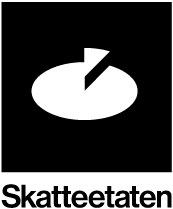 